JUZGADO MUNICIPAL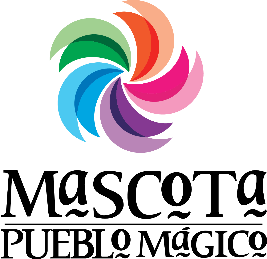 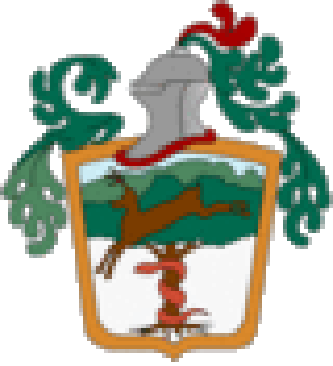 H. AYUNTAMIENTO MUNICIPAL MASCOTA, JAL.JULIO 2018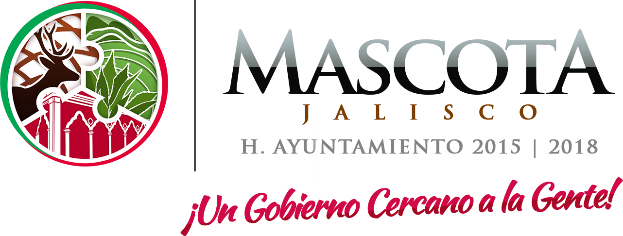 JUZGADO MUNICIPALH. AYUNTAMIENTO MUNICIPAL MASCOTA, JAL.AGOSTO 2018JUZGADO MUNICIPALH. AYUNTAMIENTO MUNICIPAL MASCOTA, JAL.SEPTIEMBRE 2018LMMJVSDLMMJVSD1*2 MULTA ADM.2*ASESORIA JURIDICA A   2 PERSONAS. *ELABORACION DE 3 CITATORIO.3*ASESORIA JURIDICA A   6 PERSONAS. *ELABORACION DE 1 CITATORIO.4*ELABORACION DE 6 CITATORIO.5*ASESORIA JURIDICA A   2 PERSONAS. *ELABORACION DE 2 CITATORIO.6*ELABORACION DE 2 CITATORIO.789*ELABORACION DE 1 CITATORIO.*  2 CONVENIOS10*ELABORACION DE 1 CITATORIO.* 1 ASESORIA.11* ELABORACION DE 1 CITATORIO.* 2 ASESORIA12* 1 ASESORIA11* ELABORACION DE 1 CITATORIO.* 3 ASESORIA141516* ELABORACION DE 1 CITATORIO.17* 3 ASESORIA181 CITATORIO 191 CITATORIO20* ELABORACION DE 1 CITATORIO.212223* ELABORACION DE 3 CITATORIO.1 CONVENIO242 ASESORIAS251 CONCILIACION261 ASESORIA27* ELABORACION DE 3 CITATORIO.2829301 CONCILIACION31* ELABORACION DE 2 CITATORIO.LMMJVSD1*ASESORIA JURIDICA A 2 PERSONAS.2*ASESORIA JURIDICA A 1 PERSONA.3  *ASESORIA JURIDICA A 1 PERSONA.456  *ASESORIA JURIDICA A 1 PERSONA.  1 CONVENIO7  *ASESORIA JURIDDICA A 1 PERSONA. 84 CITATORIOS.1 CONVENIO9  *ASESORIA JURIDICA A 1 PERSONA. 10  *ASESORIA JURIDDICA A 1 PERSONA.1 CITATORIOS.1112131 CITATORIOS.*1 MULTA ADM.141 CITATORIO.15 *ASESORIA JURIDICA A 2 PERSONAS.1 CONVENIO16  *ASESORIA JURIDICA A 1 PERSONA 171 CITATORIOS.181920 *ASESORIA JURIDICA A 1 PERSONAS.21  *ASESORIA JURIDICA A 1 PERSONAS.*ELABORACION DE 1 CONTROVERIA Y 5 CITATORIO.22*ASESORIA JURUDICA A 2 PERSONAS.23  *ASESORIA JURIDICA A 3 PERSONAS. *ELABORACION DE 1 CONTROVERSIA Y 1 CITATORIO.24  *ASESORIA JURIDICA A 2 PERSONAS.  *ELABORACION DE 1 CONTROVERSIA Y 1 CITATORIO.252627*ELABORACION DE 4 CONTROVERSIAS Y 1 CITATORIO.*ELABORACION DE 3 MULTAS.28  *ASESORIA JURIDICA A 4 PERSONAS.1 CITATORIOS.29 *ASESORIA JURIDICA A 2 PERSONAS.*ELABORACION DE 4 CONTROVERSIAS Y 3 CITATORIO.30 *ASESORIA JURIDICA A 1 PERSONA.*ELABORACION DE 1 CONTROVERSIA Y 3 CITATORIO.313 CITATORIOS.LMMJVSD123  *ASESORIA JURIDIA A 1 PERSONA.3 CITATORIOS.4  2 ASESORIA JURIDICA.*1 MULTA ADM.5.2 CONCILIACIONES.6 1 CITATORIO.75 CITATORIOS.8910.2 CITATORIOS111 CONCILIACION.2 ASESORIAS.122 CITATORIOS.131 ASESORIA141 CITATORIO.1 CONVENIO. 151617INHABIL181 CONVENIO2 MULTA ADM.19. 2 CITATORIOS.20.2 CONCILIACIONES212 CITATORIOS2 CONCILIACIONES2223241 CONVENIO25ASESORIAS JURIDIA A 3 PERSONA262728293031